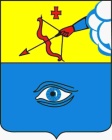 ПОСТАНОВЛЕНИЕ___29.09.2023__                                                                                           № __10/16__ г. ГлазовОб установлении тарифов на платные образовательные услуги муниципального бюджетного общеобразовательного учреждения «Средняя общеобразовательная школа № 10» имени Героя Российской Федерации Антона Борисовича УшаковаВ соответствии с Федеральным законом от 06.10.2003 № 131-ФЗ «Об общих принципах организации местного самоуправления в Российской Федерации», Уставом муниципального образования «Городской округ «Город Глазов» Удмуртской Республики», решением Глазовской городской Думы от 30.05.2012 № 193 «Об утверждении Порядка принятия решения об установлении тарифов на услуги, предоставляемые муниципальными предприятиями и учреждениями, и работы, выполняемые муниципальными предприятиями и учреждениями», постановлением Администрации города Глазова  от 06.07.2012 № 10/17 «Об утверждении Методических рекомендаций по расчету тарифов на услуги и работы, оказываемые муниципальными предприятиями и учреждениями» и заключением отдела эксплуатации жилого фонда и осуществления контроля управления жилищно-коммунального хозяйства Администрации города Глазова от 27.09.2023 П О С Т А Н О В Л Я Ю:            1. Установить прилагаемые тарифы на платные образовательные услуги муниципального бюджетного общеобразовательного учреждения «Средняя  общеобразовательная школа № 10» имени Героя Российской Федерации Антона Борисовича Ушакова.	2. Признать утратившими силу постановления Администрации города Глазова от 26.11.2013 № 10/41 «Об установлении тарифов на платные образовательные услуги муниципального бюджетного общеобразовательного учреждения «Средняя  общеобразовательная школа № 10».3. Настоящее постановление подлежит официальному опубликованию                           и вступает в силу с момента опубликования.4. Контроль за исполнением настоящего постановления возложить                               на Первого заместителя Главы Администрации города Глазова О.В. Станкевич.Тарифы на платные образовательные услуги муниципального бюджетного общеобразовательного учреждения «Средняя  общеобразовательная школа № 10» имени Героя Российской Федерации Антона Борисовича УшаковаПервый заместитель Главы Администрации города Глазова 					        О.В. СтанкевичНачальника управления ЖКХ						          Е.Ю. ШейкоАдминистрация муниципального образования «Городской округ «Город Глазов» Удмуртской Республики»(Администрация города Глазова) «Удмурт Элькунысь«Глазкар»  кар округ»муниципал кылдытэтлэн Администрациез(Глазкарлэн Администрациез)Первый заместитель Главы Администрации города ГлазоваО.В. Станкевич              Приложение к постановлению              Администрации города Глазова              от __29.09.2023__№__10/16___№ п/пНаименование услугиТариф, руб./месяц1«Школа будущих первоклассников» (подготовительные курсы)470,002«Занимательный английский язык» (2-4 классы)470,003«Комплексный анализ текста» (8 класс)400,004«Комплексный анализ текста» (9 класс)400,005«Решение тестовых задач по математике» (8 класс)400,006«Систематизируем курс по математике: от простого к сложному» (9 класс)400,007«Решение задач по информатике» (9 класс)400,008«География мира» (9 класс)400,009«Решение заданий с развернутым ответом по обществознанию» (9 класс)400,0010«Физический практикум» (9 класс)400,0011«Биологические задачи» (9 класс)400,0012«Решение химических задач» (9 класс)400,0013«Практикум по английскому языку» (7-9 классы)400,0014«Практикум по русскому языку» (11 класс)400,0015«Решение тестовых задач по математике» (11 класс)400,0016«Решение задач по информатике» (11 класс)400,0017«Решение заданий с развернутым ответом по обществознанию» (11 класс)400,0018«Методы решения физических задач» (11 класс)400,0019«Химико-биологические задачи» (11 класс)400,0020«Практикум по английскому языку» (11 класс)400,00